PEMERINTAH KABUPATEN MANGGARAI BARAT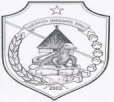 DINAS TANAMAN PANGAN, HORTIKULTURA DAN PERKEBUNAN  PEJABAT PENGADAAN BARANG /JASAJl. Daniel Daeng Nabit - Wae Bo, Telp/Fax. (0385) 41502 Labuan BajoNomor	:	21.08/PP DPTHP/VII/2017Lampiran	: 	-Perihal	: 	Pengumuman Penyedia Pelaksana Pekerjaan Pembangunan Jalan Pertanian Persawahan Daleng Dusun Dawe (Lanjutan 2014) Desa Golo Pongkor Kecamatan KomodoKepada Yth. Direktur CV. Satar Walang	Di               Tempat Memperhatikan Berita Acara Hasil Pengadaan Langsung Nomor : 21.06/PP DPTHP/VII/2017 tanggal 6 Juli 2017 dan Surat Penetapan Penyedia Pelaksana Pekerjaan Pembangunan Jalan Pertanian Persawahan Daleng Dusun Dawe (Lanjutan 2014) Desa Golo Pongkor Kecamatan Komodo Nomor : 21.07/PP DPTHPVII/2017 tanggal 6 Juli 2017 dan peraturan perundang-undangan yang berlaku, maka bersama ini kepada saudara secara resmi diumumkan sebagai Penyedia pengadaan langsung pekerjaan sebagai berikut : Demikian pengumuman ini disampaikan untuk diketahui dan atas perhatiannya disampaikan terima kasih.Labuan Bajo, 6 Juli 2017Pejabat Pengadaan Barang/Jasa Dinas Tanaman Pangan, Hortikultura DanPerkebunan Kabupaten Manggarai BaratMaksimus Jeharung, S.PtNIP 19791012 200604 1 008a.Paket Pekerjaan:Pembangunan Jalan Pertanian Persawahan Daleng Dusun Dawe (Lanjutan 2014) Desa Golo Pongkor Kecamatan Komodob.Nilai Total HPS:Rp. 139.500.000 (Seratus Tiga Puluh Sembilan Juta Lima Ratus Ribu Rupiah)c.Nama Penyedia:CV. Satar Walangd.Penawaran Terkoreksi:Rp. 139.499.000 (Seratus Tiga Puluh Sembilan Juta Empat Ratus Sembilan Puluh Sembilan Ribu Rupiah)e.NPWP02. 307.913.0-924.000f.Rincian hasil evaluasi:NORekanan/ PenyediaEvaluasi AdministrasiEvaluasi TeknisEvaluasi HargaEvaluasi KualifikasiKet1CV. Satar WalangMemenuhi syaratMemenuhi syaratMemenuhi SyaratMemenuhi SyaratLulusKESIMPULANKESIMPULANKESIMPULANKESIMPULANLULUSLULUSLULUS